東京体育学会第10回学会大会←主演題名（中央寄せ　11pt）今後の10年を見通す←副演題名（副演題名がある場合　中央寄せ　10.5P）東京太郎1，東京次郎2 1東京体育学会，2東京体育大学キーワード：児童、疾走、動作分析（3つまで）【背景・目的】本稿は，東京体育学研究に掲載する抄録の作成要項を説明するものです．大会当日には，原本1部とWordファイルのデータを提出していただきます．【方法】各章並びに段落の先頭は1文字分空けます。句読点には「，」「．」を使用してください．表1　表のキャプション【結果】　図表内の文字，数字のフォントに関して指定はありませんが，8pt未満の大きさになることは避けてください．カラーの図(写真)は使用できません．【考察】各引用文献は著者名，雑誌名，巻号，年の順に記述し，論文題名やページ数等は記載しません．共著論文の場合は筆頭著者のみ記述し，和文のものは「ほか」を，英文のものは「et al.」を付与してください．学術講演会・国際会議等で発表したものは著者名，大会名，年を記述し，論文題名やページ数は記述しません．本文内での引用時には文末に限らず適切な位置で，文献番号を[1]，[1-3]，[2,4]の形式で引用ください．【結論】論文集原稿作成にあたってご不明な点がございましたら，下記大会事務局までご連絡ください．E-mail : Tokyotaiiku@m2labo.com【文献】東京ほか，体育学研究，63(1)，2018．Tokyo et al., J. Biomech, 30(2), 1997.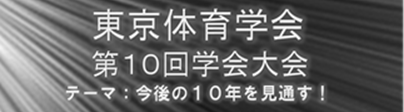 図1　図のキャプションフォントサイズ主演題名MSP ゴシック11pt (Bold)副演題名MSP ゴシック10.5pt著者名・所属MSP ゴシック10.5pt章見出しMS ゴシック10.5pt 本文MS 明朝10.5ptキャプションMS ゴシック10.5pt参考文献和：MS 明朝英：Times New Roman10.5pt